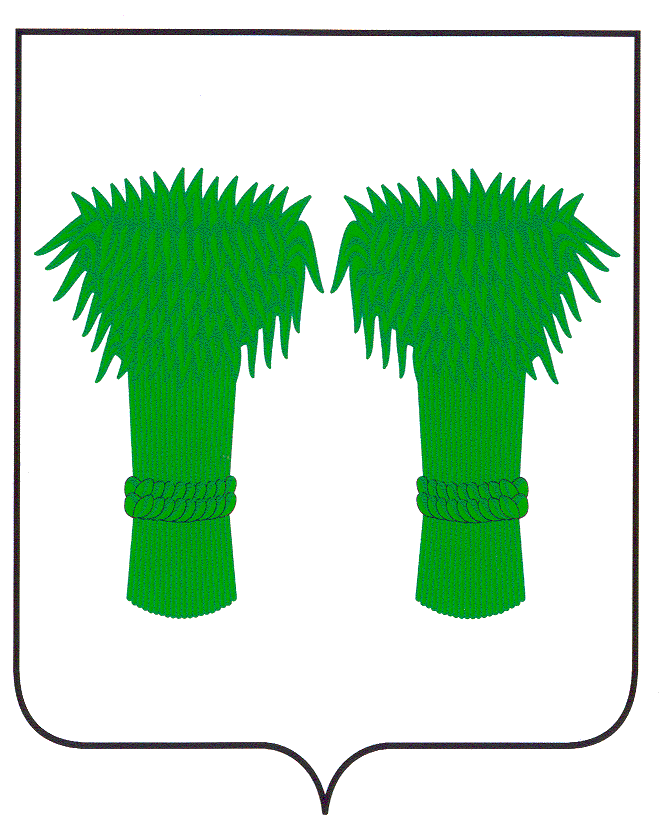  МУНИЦИПАЛЬНЫЙ  ВЕСТНИК                                       информационный бюллетень                                 Официальное издание районного Собрания депутатов и                               администрации Кадыйского муниципального районаРОССИЙСКАЯ ФЕДЕРАЦИЯ    КОСТРОМСКАЯ ОБЛАСТЬАДМИНИСТРАЦИЯ КАДЫЙСКОГО МУНИЦИПАЛЬНОГО РАЙОНАПОСТАНОВЛЕНИЕ24 августа 2017 года                                                                                                                                                          № 252Об антитеррористической комиссииКадыйского муниципального района	В соответствии с Федеральными законами от 06 октября 2003 года № 131-ФЗ «Об общих принципах организации местного самоуправления в Российской Федерации», от  06 марта 2006 года № 35-ФЗ «О противодействии терроризму», Указом Президента Российской Федерации от 15 февраля 2006 года № 116 «О мерах по противодействию терроризму», постановлением губернатора Костромской области от 02 октября 2006 года № 651 «Об антитеррористической комиссии Костромской области» и в целях профилактики терроризма и экстремизма, минимизации и (или) ликвидации последствий проявлений терроризма и экстремизма на территории Кадыйского муниципального района Костромской области, руководствуясь Уставом Кадыйского муниципального района,  постановляю:1. Утвердить:        1.1.Положение об антитеррористической комиссии  Кадыйского муниципального района Костромской области (приложение №1).        1.2. Состав антитеррористической комиссии Кадыйского муниципального района Костромской области (приложение 2).        1.3.Регламент антитеррористической комиссии Кадыйского муниципального района Костромской области (приложение 3).        1.4.Положение об аппарате антитеррористической комиссии Кадыйского муниципального района Костромской области (приложение 4).        1.5.Состав аппарата антитеррористической комиссии Кадыйского муниципального района Костромской области (приложение 5).2.  Признать утратившим силу постановление главы администрации Кадыйского муниципального района № 595 от 19 ноября 2013 года «Об антитеррористической комиссии Кадыйского муниципального района.3. Контроль за выполнением настоящего постановления возложить на первого заместителя главы администрации Кадыйского муниципального района  А.Н.Смирнова.4. Настоящее постановление вступает в силу с момента подписания и подлежит официальному опубликованию.Глава администрацииКадыйского муниципального района      В.В.Зайцев                                                                                                                           Приложение 2                                                                                        к постановлению администрации                                                                                              Кадыйского муниципального района                                                                             от 24 августа 2017г.  № 252Составантитеррористической комиссии Кадыйского муниципального районаПредседатель комиссии - Глава администрации Кадыйского муниципального района                                                                                                                                Заместитель председателя комиссии - первый заместитель главы администрации Кадыйского муниципального районаСекретарь комиссии – заместитель начальника отдела по делам ГО, ЧС и МР администрации Кадыйского муниципального районаЧлены комиссии: - начальник отдела, старший судебный пристав (по согласованию);- начальник отдела образования администрации Кадыйского муниципального района;                                                                          - военный комиссар Кадыйского района (по согласованию);                                                                                                                                                 - глава городского поселения п. Кадый (по согласованию);                                                                          - директор ООО «Водоканал» (по согласованию);                                                                           - директор ОГКУ «Кадыйское лесничество» (по согласованию);- начальник отдела по делам культуры, туризма, молодежи и спорта администрации Кадыйского муниципального района;                                                                            - начальник ПЧ-27 (по согласованию);- инспектор ТО НД по Макарьевскому и Кадыйскому районам (по согласованию); - директор Кадыйского филиала ОГБУ «Кострома Автодор» (по согласованию);                                                                             - начальник ПП №10 МО МВД России «Макарьевский» (по согласованию);                                                                            - главный врач ОГБУЗ «Кадыйская РБ» (по согласованию);                                                                             - начальник  ЛТУ №5 п. Кадый (по согласованию);                                                                           - глава Завражного сельского поселения (по согласованию);                                                                           - юрисконсульт администрации Кадыйского муниципального района;                                                                                                                                                                                              Приложение 1                                                                                        к постановлению администрации                                                                                             Кадыйского муниципального района                                                                             от 24 августа 2017г.  № 252ПОЛОЖЕНИЕоб антитеррористической комиссии Кадыйского муниципального района          1. Антитеррористическая комиссия  Кадыйского муниципального района Костромской области (далее – Комиссия) является органом, осуществляющим координацию деятельности территориальных органов федеральных органов исполнительной власти и органов местного самоуправления по профилактике терроризма, минимизации и ликвидации последствий его проявлений на территории  Кадыйского муниципального района Костромской области. Комиссия имеет сокращенное название - АТК.          2.Комиссия в своей деятельности руководствуется Конституцией Российской Федерации, федеральными законами, указами и распоряжениями Президента Российской Федерации, постановлениями и распоряжениями Правительства Российской Федерации и иными нормативными правовыми актами Российской Федерации, законами и нормативными правовыми актами Костромской области, решениями Национального антитеррористического комитета, антитеррористической комиссии Костромской области, а также настоящим Типовым положением.          3.Председателем Комиссии по должности является глава  администрации Кадыйского муниципального района Костромской области (далее – председатель Комиссии).          4.Комиссия осуществляет свою деятельность во взаимодействии с антитеррористической комиссией Костромской области, территориальными органами федеральных органов исполнительной власти, органами исполнительной власти Костромской области, организациями и общественными объединениями.          5.Состав Комиссии (по должностям) определяется председателем АТК муниципального района – главой администрации Кадыйского муниципального района Костромской области и утверждается нормативно правовым актом администрации Кадыйского муниципального района.            6.Основными задачами Комиссии являются:- координация деятельности территориальных органов федеральных органов исполнительной власти и органов местного самоуправления по профилактике терроризма, а также по минимизации и ликвидации последствий его проявлений;- участие в реализации на территории муниципального района государственной политики по противодействию терроризму, а также подготовка  предложений в антитеррористическую комиссию Костромской области по совершенствованию законодательства Российской Федерации и законодательства Костромской области в этой сфере;- мониторинг политических, социально-экономических и иных процессов муниципального района, оказывающих влияние на ситуацию в области противодействия терроризму;- разработка мер по профилактике терроризма, устранению причин и условий, способствующих его проявлению, обеспечению защищенности объектов от возможных террористических посягательств, а также по минимизации и ликвидации последствий террористических актов, осуществление контроля за реализацией этих мер;- анализ эффективности работы органов местного самоуправления по профилактике терроризма, а также минимизации и ликвидации последствий его проявлений, подготовка решений Комиссии по совершенствованию этой работы;- координация деятельности рабочих органов антитеррористической комиссии, созданных в муниципальном районе, для осуществления мероприятий по профилактике терроризма, минимизации и ликвидации последствий его проявлений (организация и проведение проверок предприятий, организаций и учреждений, расположенных на территории Кадыйского муниципального района Костромской области по выполнению требований к обеспечению антитеррористической безопасности);- организация взаимодействия органов местного самоуправления с общественными объединениями и организациями в области противодействия терроризму;- подготовка предложений по обеспечению социальной защиты лиц, осуществляющих борьбу с терроризмом и (или) привлекаемых к этой деятельности, а также по социальной реабилитации лиц, пострадавших от террористических актов;-организация контроля за ходом выполнения решений антитеррористической комиссии Костромской области и антитеррористической комиссии муниципального района;-решение иных задач, предусмотренных законодательством Российской Федерации, по противодействию терроризму.            7. Для осуществления своих задач Комиссия имеет право:- принимать в пределах своей компетенции решения, касающиеся организации, координации и совершенствования деятельности территориальных органов федеральных органов исполнительной власти, органов местного самоуправления по профилактике терроризма, минимизации и ликвидации последствий его проявлений, а также осуществлять контроль за их исполнением;- запрашивать и получать в установленном порядке необходимые материалы и информацию от территориальных органов федеральных органов исполнительной власти, органов исполнительной власти Костромской области и органов местного самоуправления, общественных объединений, организаций (независимо от форм собственности) и должностных лиц;- создавать рабочие ораны для изучения вопросов, касающихся профилактики терроризма, минимизации и ликвидации последствий его проявлений, а также для подготовки проектов соответствующих решений Комиссии;- привлекать для участия в работе Комиссии должностных лиц и специалистов территориальных органов федеральных органов исполнительной власти, органов местного самоуправления, а также представителей организаций и общественных объединений (с их согласия);-вносить в установленном порядке предложения по вопросам, относящимся к компетенции Комиссии и требующим решения Губернатора Костромской области и антитеррористической комиссии Костромской области.           8.Комиссия в своей деятельности взаимодействует с оперативной группой в муниципальном районе.           9.Комиссия осуществляет свою деятельность в соответствии с регламентом антитеррористической комиссии Кадыйского муниципального района  Костромской области, утверждаемым постановлением администрации   Кадыйского муниципального района Костромской области.           10.Комиссия представляет в антитеррористическую комиссию Костромской области отчеты по итогам своей деятельности за полугодие и год.           11.Заседания Комиссии проводятся не реже одного раза в квартал. В случае необходимости по решению председателя Комиссии могут проводиться внеочередные заседания Комиссии.           12.Присутствие членов Комиссии на ее заседаниях обязательно. 
       Члены Комиссии не вправе делегировать свои полномочия иным лицам.       В случае невозможности присутствия члена Комиссии на заседании он обязан заблаговременно известить об этом председателя Комиссии.       В случае невозможности присутствия члена Комиссии на заседании лицо, исполняющее его обязанности, после согласования с председателем Комиссии может присутствовать на заседании с правом совещательного голоса.            13.Заседание Комиссии считается правомочным, если на нем присутствует более половины его членов.            Члены Комиссии обладают равными правами при обсуждении рассматриваемых на заседании вопросов.             В зависимости от вопросов, рассматриваемых на заседаниях Комиссии, к участию в них могут привлекаться иные лица.            14.Решение Комиссии оформляется протоколом, который подписывается председателем Комиссии.            Для реализации решений Комиссии могут подготавливаться проекты нормативных актов администрации Кадыйского муниципального района, которые представляются на рассмотрение в установленном порядке.            15.Решения,   принимаемые Комиссией в соответствии с ее компетенцией, являются обязательными для членов комиссии, органов местного самоуправления, организаций (независимо от формы собственности), учреждений и объединений.            16.Организационное и материально-техническое обеспечение деятельности Комиссии осуществляет аппарат антитеррористической комиссии (далее - аппарат АТК). Руководителем аппарата АТК является первый заместитель главы Кадыйского муниципального района.  	   17.Основными задачами аппарата АТК являются:- разработка проекта плана работы Комиссии;- обеспечение подготовки и проведения заседаний Комиссии;-обеспечение деятельности Комиссии по контролю за исполнением ее решений;- получение и анализ информации об общественно-политических, социально-экономических и иных процессах на территории Кадыйского муниципального района, оказывающих влияние на развитие ситуации в сфере профилактики терроризма, выработка предложений по устранению причин и условий, способствующих его проявлению;-обеспечение взаимодействия Комиссии с аппаратом антитеррористической комиссии Костромской области;            18.Организация и ведение делопроизводства Комиссии возложена на ответственного секретаря Комиссии.            19.Принятые решения Комиссией до исполнителей доводятся через  ответственного секретаря Комиссии.  	20. Информационно-аналитическое обеспечение деятельности Комиссии осуществляют подразделения территориальных органов федеральных органов исполнительной власти, органов местного самоуправления, которые участвуют в пределах своей компетенции в противодействии терроризму.                                                       Приложение 3                                                                                        к постановлению администрации                                                                                               Кадыйского муниципального района                                                                              от 24 августа 2017г.  № 252РЕГЛАМЕНТантитеррористической комиссии Кадыйского муниципального района Костромской области1.Общие положения           1.1.	Настоящий Регламент разработан в соответствии с указом Президента Российской Федерации от 15.02.2006 года № 116 «О мерах по противодействию терроризму» и устанавливает общие правила организации деятельности антитеррористической комиссии Кадыйского муниципального района  Костромской области (далее – Комиссия) по реализации ее полномочий, закрепленных в Типовом положении об антитеррористической комиссии Кадыйского муниципального района Костромской области (далее – Положение) и других нормативных правовых актах Российской Федерации и Костромской области.         1.2.	Основные направления деятельности Комиссии определены Положением о Комиссии.         1.3.	Организационное и материально-техническое обеспечение деятельности Комиссии осуществляется аппаратом АТК.2. Полномочия председателя и членов Комиссии          2.1.Председатель Комиссии осуществляет общее руководство деятельностью Комиссии, дает поручения членам Комиссии по вопросам, отнесенным к компетенции Комиссии, ведет заседания Комиссии, подписывает протоколы заседаний Комиссии.              Председатель Комиссии представляет Комиссию по вопросам, отнесенным к ее компетенции.              Председатель Комиссии информирует Губернатора Костромской области – председателя  антитеррористической комиссии Костромской области о результатах деятельности Комиссии по итогам года.          2.2.	В случае отсутствия председателя комиссии - заместитель председателя комиссии исполняет его обязанности, ведет заседания Комиссии и подписывает протоколы заседания Комиссии, дает поручения в пределах своей компетенции          2.3.	Заместитель председателя комиссии, наделенный полномочиями руководителя аппарата Комиссии, по поручению председателя Комиссии:- организует работу аппарата Комиссии;- обеспечивает взаимодействие Комиссии с организациями и общественными объединениями, расположенные на территории  Кадыйского муниципального района Костромской области, средствами массовой информации.          2.4. Члены Комиссии обладают равными правами при подготовке и обсуждении рассматриваемых на заседании вопросов.          2.5.	Члены Комиссии имеют право:-выступать на заседание Комиссии, вносить предложения по вопросам, входящим в компетенцию Комиссии, и требовать, в случае необходимости, проведения голосования по данным вопросам;-голосовать на заседание Комиссии;-знакомиться с документами и материалами Комиссии, непосредственно касающимися деятельности Комиссии в области противодействия терроризму;-привлекать, по согласованию с председателем Комиссии, в установленном порядке сотрудников и специалистов других организаций к экспертной, аналитической и иной работе, связанной с деятельностью Комиссии;-излагать, в случае несогласия с решением Комиссии, в письменной форме особое мнение, которое подлежит отражению в протоколе Комиссии и прилагается к протоколу.           2.6.	 Член Комиссии обязан: -организовывать подготовку вопросов, выносимых на рассмотрение Комиссии в соответствии с решениями Комиссии, председателя Комиссии или по предложениям членов Комиссии, утвержденным протокольным решением;-присутствовать на заседание Комиссии. В случае невозможности присутствия члена Комиссии на заседании он обязан заблаговременно известить об этом председателя Комиссии. Лицо, исполняющее его обязанности, после согласования с председателем Комиссии может присутствовать на его заседании с правом совещательного голоса;-организовать в рамках своих должностных полномочий выполнение решений Комиссии;-выполнять требования правовых актов, устанавливающих правила организации работы Комиссии.            2.7. Доступ средств массовой информации к сведениям о деятельности Комиссии и порядок размещения в информационных системах общего пользования сведений о вопросах и материалах, рассматриваемых на заседаниях Комиссии, определяются председателем Комиссии в соответствии с действующим законодательством.3. Планирование и организация работы Комиссии            3.1.	 Заседания Комиссии проводятся в соответствии с планом. План составляется, как правило, на один год и утверждается председателем Комиссии.             3.2.	 Заседания Комиссии проводятся не реже одного раза в квартал. В случае необходимости по решению председателя Комиссии могут проводиться внеочередные заседания Комиссии.             3.3.	 План заседаний Комиссии включает в себя перечень основных вопросов, подлежащих рассмотрению на заседании Комиссии, с указанием по каждому вопросу срока его рассмотрения и ответственных за подготовку вопроса.            3.4.	 Предложения в план заседаний Комиссии вносятся в письменной форме  в аппарат Комиссии не позднее, чем за месяц до начала планируемого периода.                   Предложения должны содержать:-наименование вопроса и краткое обоснование необходимости его рассмотрения на заседании Комиссии;-форму предлагаемого решения;-наименование организации, учреждения, предприятия расположенного на территории Кадыйского муниципального района Костромской области, ответственного за подготовку вопроса;-перечень соисполнителей;-срок рассмотрения на заседание Комиссии.               В случае, если в проект плана предлагается вопрос, решение которого не относится к компетенции органа его предлагающего, инициатору необходимо провести процедуру согласования предложения с органом, к компетенции которого он относится.              Указанные предложения могут направляться аппаратом Комиссии для дополнительной проработки членам Комиссии. Заключения членов Комиссии и другие материалы по внесенным предложениям должны быть представлены в Комиссию не позднее одного месяца со дня их получения, если иное не оговорено сопроводительным документом.             3.5.	 На основе предложений, поступивших в аппарат Комиссии, формируется проект плана заседаний Комиссии на очередной период, который, по согласованию с председателем Комиссии, выносится для обсуждения и утверждения на последнем заседании Комиссии календарного года.            3.6.	 Утверждённый план заседаний Комиссии рассылается аппаратом Комиссии членам Комиссии.            3.7.	 Решение об изменении утвержденного плана, в части содержания вопроса и срока его рассмотрения, принимается председателем Комиссии по мотивированному письменному предложению члена Комиссии, ответственного за подготовку вопроса.           3.8.	 Рассмотрение на заседание Комиссии дополнительных (внеплановых) вопросов осуществляется по решению председателя Комиссии.4. Порядок подготовки заседаний Комиссии             4.1.	 Члены Комиссии, представители организаций, расположенные на территории Кадыйского муниципального района Костромской области, на которых возложена подготовка соответствующих материалов для рассмотрения на заседаниях Комиссии, принимают участие в подготовке этих заседаний в соответствии с утвержденным планом заседаний Комиссии и несут персональную ответственность за качество и своевременность представления материалов.             4.2.	 Аппарат Комиссии оказывает организационную и методическую помощь представителям организаций, расположенных на территории Кадыйского муниципального района Костромской области, участвующим в подготовке материалов к заседанию Комиссии.             4.3.	 Проект повестки дня заседания Комиссии уточняется в процессе подготовки к очередному заседанию и согласовывается аппаратом АТК с председателем Комиссии. Повестка дня заседания Комиссии утверждается непосредственно на заседании.             4.4.	 Для подготовки вопросов, вносимых на рассмотрение Комиссии, решением председателя Комиссии могут создаваться рабочие органы (группы) Комиссии из числа членов Комиссии, представителей заинтересованных органов власти, общественных организаций, сотрудников аппарата АТК, а также экспертов.             4.5.	 В аппарат Комиссии не позднее, чем за 5 дней до даты проведения заседания, представляются следующие материалы:-аналитическая справка по рассматриваемому вопросу;- тезисы выступления основного докладчика;-проект решения по рассматриваемому вопросу с указанием исполнителей пунктов решения и сроками их исполнения;-материалы согласования проекта решения с заинтересованными органами власти;-особое мнение по представленному проекту, если таковое имеется.             4.6.	 Контроль за своевременностью подготовки и представления материалов для рассмотрения на заседание Комиссии осуществляется аппаратом Комиссии.            4.7.	 В случае непредставления материалов в установленный Комиссией срок или их представления с нарушением настоящего Регламента, вопрос может быть снят с рассмотрения либо перенесен для рассмотрения на другое заседание.            4.8.	 Повестка дня предстоящего заседания Комиссии с соответствующими материалами докладывается руководителем аппарата Комиссии председателю Комиссии.            4.9.	 Одобренные председателем Комиссии проект протокольного решения, повестка заседания и соответствующие материалы рассылаются членам Комиссии и участникам заседания не позднее, чем за 5 дней до даты проведения заседания.            4.10.	 Члены Комиссии и участники заседания, которым разосланы проект повестки заседания и соответствующие материалы, при необходимости, не позднее, чем за 3 дня до начала заседания, представляют в письменном виде в аппарат Комиссии свои замечания и предложения к проекту решения по соответствующим вопросам.           4.11.	 В случае если для реализации решений Комиссии требуется принятие муниципального правового акта администрации Кадыйского муниципального района Костромской области, одновременно с подготовкой материалов к заседанию Комиссии органом, ответственным за подготовку вопроса, разрабатывается и согласовывается в установленном порядке соответствующий проект правового акта. При необходимости готовится соответствующее финансово-экономическое обоснование.            4.12.	 Аппарат Комиссии не позднее, чем за 5 дней до даты проведения заседания, информирует членов Комиссии и лиц, приглашенных на заседание, о дате, времени и месте проведения заседания.            4.13.	 Члены Комиссии не позднее, чем за 2 дня до даты проведения заседания Комиссии, информируют председателя Комиссии о своем участии или причинах отсутствия на заседании. Список членов Комиссии, отсутствующих по уважительным причинам (болезнь, командировка, отпуск), докладывается председателю Комиссии.            4.14.	 На заседание Комиссии могут быть приглашены руководители организаций, учреждений, предприятий, расположенных на территории  Кадыйского муниципального района Костромской области, имеющие непосредственное отношение к рассматриваемому вопросу.            4.15.	 Состав приглашаемых на заседание Комиссии должностных лиц формируется аппаратом Комиссии на основе предложений органов и организаций, ответственных за подготовку рассматриваемых вопросов, и заблаговременно докладывается председателю Комиссии.5. Порядок проведения заседаний Комиссии            5.1.	 Заседания Комиссии созываются председателем Комиссии либо, по его поручению, руководителем аппарата Комиссии.           5.2.	 Лица, участвующие в заседаниях Комиссии, регистрируются сотрудниками аппарата Комиссии.            5.3.	 Заседание Комиссии считается правомочным, если на нем присутствует более половины ее членов.            5.4.	 Заседания проходят под председательством председателя Комиссии, который:-ведет заседание Комиссии;-организует обсуждение вопросов повестки дня;-предоставляет слово для выступления членам Комиссии, а также приглашенным лицам в порядке очередности поступивших заявок;-организует голосование и подсчет голосов, оглашает результаты голосования;-обеспечивает соблюдение положений настоящего Регламента членами Комиссии и приглашенными лицами.                Участвуя в голосовании, председатель голосует последним.            5.5.	 Регламент заседания Комиссии определяется при подготовке к заседанию, а утверждается непосредственно на заседании.            5.6.	 При голосовании член Комиссии имеет один голос и голосует лично. Член Комиссии, не согласный с принятым Комиссией решением, вправе на заседании Комиссии, на котором было принято указанное решение, после голосования довести до сведения членов Комиссии, что у него имеется особое мнение, которое вносится в протокол. Особое мнение, изложенное в письменной форме, прилагается к протоколу заседания Комиссии.            5.7.	 Решения Комиссии принимаются открытым голосованием простым большинством голосов присутствующих на заседании членов Комиссии. При равенстве голосов решающим является голос председательствующего на заседании.            5.8.	 Результаты голосования, оглашенные председательствующим, вносятся в протокол.            5.9.	При проведении закрытых заседаний Комиссии (закрытого обсуждения отдельных вопросов) подготовка материалов, допуск на заседания, стенографирование, оформление протоколов и принимаемых решений осуществляются с соблюдением установленных правил работы с секретными документами и режима секретности.           5.10.	Материалы, содержащие сведения, составляющие государственную тайну, вручаются членам Комиссии, имеющим соответствующий допуск к государственной тайне, под роспись в реестре во время регистрации перед заседанием и подлежат возврату сотрудникам аппарата Комиссии по окончании заседания.          5.11.	 Присутствие представителей средств массовой информации и проведение кино-, видео- и фотосъемок, а также звукозаписи на заседаниях Комиссии организуются в порядке, определяемом председателем или по его поручению руководителем аппарата Комиссии.          5.12.	 На заседаниях Комиссии по решению председателя ведется стенографическая запись заседания.          5.13.	 Участникам заседания и приглашенным лицам не разрешается приносить на заседание кино-, видео- и фотоаппаратуру, звукозаписывающие устройства, а также средства связи.6. Оформление решений принятых на заседание Комиссии           6.1.	 Решения Комиссии оформляется протоколом, который в трехдневный срок после даты проведения заседания готовится аппаратом Комиссии, подписывается председателем Комиссии.           6.2.	 В протоколе указываются: фамилии председательствующего и присутствующих на заседании членов Комиссии, приглашенных лиц, вопросы, рассмотренные в ходе заседания, принятые решения.                К протоколу прилагаются особые мнения членов Комиссии, если таковые имеются.           6.3.	 В случае необходимости доработки проектов рассмотренных на заседании Комиссии материалов, по которым высказаны предложения и замечания, в протоколе отражается соответствующее поручение членам Комиссии. Если срок доработки специально не оговаривается, то она осуществляется в срок до 10 дней.           6.4.	 Протоколы заседаний (выписки решений Комиссии) аппаратом Комиссии рассылаются ее членам, а также организациям и должностным лицам по списку, утверждаемому руководителем аппарата Комиссии, в трехдневный срок после получения аппаратом Комиссии подписанного протокола.           6.5.	 Контроль за исполнением решений и поручений, содержащихся в протоколах заседаний Комиссии, осуществляет аппарат Комиссии.               Аппарат Комиссии снимает с контроля исполнение поручений на основании решения председателя Комиссии, о чем информирует исполнителей.                                                      Приложение 4                                                                                        к постановлению администрации                                                                                             Кадыйского муниципального района                                                                                                     от 24 августа 2017г.  № 252ПОЛОЖЕНИЕоб аппарате антитеррористической комиссии Кадыйскогомуниципального района Костромской области1. Общие положения 1.1. Аппарат антитеррористической комиссии Кадыйского муниципального района Костромской области (далее - аппарат АТК муниципального района) создается для организационного обеспечения деятельности антитеррористической комиссии Кадыйского муниципального района Костромской области (далее – АТК муниципального района).1.2. Аппарат АТК Кадыйского муниципального района Костромской области в своей деятельности руководствуется Конституцией Российской Федерации, федеральными конституционными законами, федеральными законами, указами и распоряжениями Президента Российской Федерации, постановлениями и распоряжениями Правительства Российской Федерации, иными нормативными правовыми актами Российской Федерации, Костромской области, муниципального образования  Кадыйского муниципального района Костромской области в области антитеррористической деятельности, а также настоящим Положением.2. Основные задачи аппарата АТК муниципального районаОсновными задачами аппарата АТК муниципального района являются:2.1. Разработка проекта плана работы АТК.2.2. Обеспечение подготовки и проведения заседаний АТК муниципального района.2.3. Обеспечение деятельности АТК муниципального района по контролю исполнения ее решений.2.4. Получение и анализ информации об общественно-политических, социально-экономических и иных процессах на территории Кадыйского муниципального района Костромской области, оказывающих влияние на развитие ситуации в сфере профилактики терроризма, выработка предложений АТК муниципального района по устранению причин и условий, способствующих его проявлению.2.5.  Организация и ведение делопроизводства комиссии.3. Функции аппарата АТКДля решения поставленных задач аппарат АТК муниципального района осуществляет следующие функции:3.1. Организует взаимодействие с территориальными органами федеральных органов исполнительной власти, исполнительными органами государственной власти Костромской области, организациями и общественными объединениями, расположенными на территории Кадыйского муниципального района Костромской области, при проведении единой государственной политики в сфере противодействия терроризму на территории района, а также при выявлении, предупреждении и принятии согласованных мер реагирования на кризисные ситуации.3.2. Готовит проекты перспективных и текущих планов работы АТК   муниципального района, для чего:- анализирует, обобщает и систематизирует предложения членов АТК муниципального района по вопросам, требующим рассмотрения на заседание АТК в плановый период;- рассматривает предложения территориальных органов федеральных органов исполнительной власти, исполнительных органов государственной власти Костромской области, организаций и общественных объединений, расположенных на территории   муниципального района, по вопросам, требующим рассмотрения на плановых или внеочередных заседаниях АТК муниципального района;- исходя из анализа складывающейся оперативной обстановки готовит предложения председателю АТК муниципального района о необходимости рассмотрения на заседании АТК муниципального района, не требующих отлагательства;- вносит в установленном порядке корректировки в планирование работы АТК   муниципального района в соответствии с решениями Антитеррористической комиссии Костромской области, а также в связи с изменениями оперативной обстановки на территории муниципального района.3.3. Обеспечивает подготовку заседаний АТК муниципального района, для чего:- готовит проекты повестки дня, регламента и протокола заседания АТК муниципального района;-осуществляет сбор и подготовку информационно-справочных и аналитических материалов для членов АТК  муниципального района, необходимых при рассмотрении вопросов на заседаниях АТК  муниципального района;-организует подготовку заседания АТК муниципального района и  регистрацию его участников.3.4. Контролирует исполнение принятых АТК   муниципального района решений, анализирует эффективность их реализации, для чего:-запрашивает у исполнителей информацию о ходе выполнения принятых решений АТК муниципального района;-координирует усилия организаций, расположенных на территории   муниципального района по выполнению решений АТК, анализирует результаты;-при необходимости готовит информационно-аналитические материалы председателю АТК муниципального района о ходе выполнения принятых АТК   муниципального района решений, а также предложения по повышению эффективности реализации принимаемых мер.3.5. Вырабатывает предложения АТК муниципального района по устранению причин и условий, способствующих проявлению терроризма на территории муниципального района.3.6.  В установленном порядке организует и ведет делопроизводство АТК  муниципального района.3.7. Выполняет другие функции в соответствии с поручениями главы Кадыйского муниципального района по вопросам, входящим в компетенцию АТК  муниципального района.4. Организация деятельности аппарата АТК  муниципального района 	4.1. Состав аппарата АТК муниципального района утверждается постановлением администрации Кадыйского муниципального района Костромской области. В состав аппарата АТК   муниципального района по согласованию могут входить представители территориальных органов федеральных органов исполнительной власти, организаций и общественных объединений, расположенных на территории муниципального района, взаимодействующих по вопросам обеспечения безопасности данной сферы деятельности.4.2. Организационно-техническое обеспечение деятельности аппарата АТК   муниципального района  осуществляется в порядке, предусмотренном для структурного подразделения, на которое возложены функции аппарата АТК  муниципального района.4.3. Аппарат АТК муниципального района  осуществляет свою деятельность в соответствии с планом работы на год, утвержденным руководителем аппарата АТК  муниципального района. 5. Права аппарата АТК муниципального районаДля осуществления своих задач аппарат АТК муниципального района имеет право:5.1. Запрашивать и получать необходимые материалы и информацию от руководителей организаций и общественных объединений, расположенных на территории муниципального района.5.2. Создавать собственные информационные базы данных по фактам и объектам, имеющим отношение к вопросам профилактики терроризма, минимизации и ликвидации последствий его проявлений.5.3. Привлекать для осуществления отдельных поручений руководителей и должностных лиц организаций и общественных объединений, расположенных на территории муниципального района (по согласованию).                                                        Приложение 5                                                                                        к постановлению администрации                                                                                               Кадыйского муниципального района                                                                                                     от 24 августа 2017г.  № 252СОСТАВаппарата антитеррористической комиссии Кадыйского муниципального района  Костромской областиРОССИЙСКАЯ ФЕДЕРАЦИЯКОСТРОМСКАЯ ОБЛАСТЬАДМИНИСТРАЦИЯ КАДЫЙСКОГО МУНИЦИПАЛЬНОГО РАЙОНАПОСТАНОВЛЕНИЕ   «1» сентября  2017 года                                                                                                                                                   №  263   О внесении изменений в постановлениеадминистрации Кадыйского муниципального районаот 27 августа 2014 года № 368            В целях приведения муниципального правового акта в соответствие с действующим законодательством Российской Федерации, руководствуясь Уставом Кадыйского муниципального района,постановляю:1. Внести в постановление администрации Кадыйского муниципального района от 27 августа 2014 года № 368  «Об эвакоприемной комиссии» (далее – Постановление) следующие изменения:1.1 Приложение 2 Постановления «Состав эвакоприемной комиссии Кадыйского муниципального района» изложить в новой редакции  (Приложение).2. Контроль за выполнением настоящего постановления возложить на первого заместителя главы администрации Кадыйского муниципального района.3. Настоящее постановление вступает в силу с момента подписания и подлежит опубликованию.Глава администрацииКадыйского муниципального района    В.В. Зайцев                                                                                                  Приложение                                                                                                                          к постановлению администрации                                                                                                            Кадыйского муниципального  района                                                                        от « 1  » сентября 2017 г. № 263                                                                                                 «Приложение 2                                                                                                                  к постановлению администрации                                                                                                            Кадыйского муниципального  района                                                                    от «27» августа 2014 г. № 368С О С Т А В эвакоприемной комиссии Кадыйского муниципального районаРОССИЙСКАЯ ФЕДЕРАЦИЯКОСТРОМСКАЯ ОБЛАСТЬАДМИНИСТРАЦИЯ КАДЫЙСКОГО МУНИЦИПАЛЬНОГО РАЙОНАПОСТАНОВЛЕНИЕ   « 1 »  сентября  2017 года                                                                                                                                                  №264  О внесении изменений в постановлениеадминистрации Кадыйского муниципального районаот 24 марта 2016 года № 89            В целях приведения муниципального правового акта в соответствие с действующим законодательством Российской Федерации, руководствуясь Уставом Кадыйского муниципального района,постановляю:1. Внести в постановление администрации Кадыйского муниципального района от 24 марта 2016 года № 89  «О создании и содержании в целях гражданской обороны запасов материально-технических, продовольственных, медицинских и иных средств» (далее – Постановление) следующие изменения:1.1 Приложение 2 Постановления «Примерная номенклатура и объемы запасов продовольственных средств Кадыйского муниципального района, создаваемых в целях гражданской обороны» изложить в новой редакции  (Приложение).2. Контроль за выполнением настоящего постановления возложить на первого заместителя главы администрации Кадыйского муниципального района.3. Настоящее постановление вступает в силу с момента подписания и подлежит опубликованию.Глава администрацииКадыйского муниципального района     В.В. Зайцев                                                                                                  Приложение                                                                                                                           к постановлению администрации                                                                                                            Кадыйского муниципального  района                                                                             от « 1 » сентября 2017 г. № 264                                                                                                                 «Приложение 2                                                                                                                  к постановлению администрации                                                                                                            Кадыйского муниципального  района                                                                                 от «24» марта 2016 г. № 89Номенклатура и объемы запасов материальных ресурсов Кадыйского муниципального района, создаваемых в целях гражданской обороныПродовольствие (из расчета снабжения 240 человек на 5 суток)2.Товары первой необходимости (из расчета снабжения 240 человек)Строительные материалыМедицинское имущество и медикаментыГорюче-смазочные материалыИное имущество ИЗВЕЩЕНИЕ                  Администрация Кадыйского муниципального района сообщает о возможности предоставлении земельного участка площадью 1410 кв.м. с кадастровым номером 44:05:040301:114, местоположение: Костромская область, Кадыйский район ,д.Жуково, ул.Советская в  аренду на 20 лет для ведения личного подсобного хозяйства, категория земель- земли  населенных пунктов. Заинтересованные лица  в течение 30 дней со дня опубликования извещения в муниципальном вестнике администрации    и размещения извещения на официальном сайте могут подать заявления о намерении участвовать в аукционе на право заключения  договора аренды земельного участка. Прием заявлений по адресу: Костромская область, Кадыйский район, п. Кадый,   ул. Центральная,д.3. график работы : пн-пт, с 8.00 до 17.00, перерыв с 12.00 до 13.00Телефон для справок: (49442) 3-40-05Глава администрации  Кадыйского муниципального района   В.В.Зайцев                                       РОССИЙСКАЯ ФЕДЕРАЦИЯКОСТРОМСКАЯ ОБЛАСТЬАДМИНИСТРАЦИЯ  КАДЫЙСКОГО МУНИЦИПАЛЬНОГО РАЙОНАПОСТАНОВЛЕНИЕ05 сентября 2017 года                                                                                                                                             № 266О внесении изменений в постановлениеадминистрации Кадыйскогомуниципальногорайона от 06.04.2017г. №87В целях упорядочения системы оплаты труда и обеспечения социальных гарантий работников муниципального казенного учреждения «Единая дежурно – диспетчерская и хозяйственная  служба Кадыйского муниципального района», руководствуясь УставомКадыйскогомуниципального района,ПОСТАНОВЛЯЮ:1. Внести следующие изменения в постановление администрации Кадыйского муниципального района от 06.04.2017г. №87  «Об утверждении Положения об оплате труда МКУ «Единая дежурно-диспетчерская и хозяйственная служба Кадыйского муниципального района»:1.1. п.4 приложения 3 «Положение о порядке исчисления стажа работы работников муниципального казенного учреждения «Единая дежурно-диспетчерская и хозяйственная служба Кадыйского муниципального района», дающее право на выплату ежемесячной процентной надбавки за выслугу лет» в следующей редакции:«4. Исчисление стажа работы, дающее право на установление ежемесячной процентной надбавки за выслугу лет работникам Учреждения осуществляется комиссией по установлению стажа, дающего право на получение ежемесячной надбавки к должностному окладу за выслугу лет, утвержденной постановлением администрации Кадыйского муниципального района от 02.03.2016г. №54 «Об утверждении Положения исчисления стажа, дающего право на получение ежемесячной надбавки к должностному окладу за выслугу лет»2. Контроль за исполнением настоящего постановления возложить руководителя аппарата администрации Кадыйского муниципального района С.С.Волкову.3. Настоящее постановление вступает в силу  с момента опубликования..РОССИЙСКАЯ  ФЕДЕРАЦИЯКОСТРОМСКАЯ  ОБЛАСТЬАДМИНИСТРАЦИЯ КАДЫЙСКОГО МУНИЦИПАЛЬНОГО РАЙОНАПОСТАНОВЛЕНИЕ05 сентября  2017 года                                                                                                                                                        № 267О внесении изменений в постановлениеадминистрации Кадыйского муниципальногорайона от 02.03.2016г. № 54В связи со штатными изменениями, в целях приведение в соответствие с действующим законодательством, руководствуясь Уставом Кадыйского муниципального района,постановляю:Внести следующие изменения в Постановление администрации Кадыйского муниципального района от 02.03.2016г. №54 «Об утверждении Положения о порядке исчисления стажа, дающего право на получение ежемесячной надбавки к должностному окладу за выслугу лет»:В приложении 1 «Положение о порядке исчисления стажа, дающего право на получение ежемесячной надбавки к должностному окладу за выслугу лет»:в п.1 слова «от 30.01.2008г. №181» заменить словами «от 09.03.2017г. № 137»в п.1 слова « и осуществляющим техническое обеспечение деятельности органов местного самоуправления, а также служащих Единой дежурно-диспетчерской службы» заменить на слова «, а также работникам подведомственного муниципального казённого учреждения «Единая дежурно-диспетчерская и хозяйственная служба Кадыйского муниципального района».1.1.3. п.7 раздела 1 изложить в следующей редакции:«7. Работникам муниципального казённого учреждения «Единая дежурно-диспетчерская и хозяйственная служба Кадыйского муниципального района» ежемесячная надбавка к должностному окладу за выслугу лет  устанавливается в  соответствии с Постановлением администрации Кадыйского муниципального района от 06.04.2017г. №87 «Об утверждении Положения об оплате труда МКУ «Единая дежурно-диспетчерская и хозяйственная служба Кадыйского муниципального района»1.2  В п.1.2 раздела 1 приложения 2 «Положение о комиссии по установлению стажа, дающего право на получение ежемесячной надбавки к должностному окладу за выслугу лет» слова «от 30.01.2008г. №181» заменить словами «от 09.03.2017г. № 137»1.3    Приложение 3 «Состав комиссии по установлению стажа, дающего право на получение ежемесячной надбавки к должностному окладу за выслугу лет» изложить в следующей редакции:«                                                           Приложение № 3                                                                                               к постановлению администрацииКадыйского муниципального района                                                                            от « 02» марта  2016 г   № 54 (в ред. от 05 сентября 2017г. № 267)Составкомиссии по установлению стажа, дающего право на получение ежемесячной надбавки к должностному окладу за выслугу летСмирнов Александр Николаевич		- Первый заместитель главы администрации Кадыйского муниципального района;  Председатель комиссии  Клопова Татьяна Владимировна	- начальник финансового отдела администрации 						Кадыйского муниципального района;  Заместитель председателя комиссииВолкова Светлана Сергеевна	- руководитель аппарата администрации Кадыйского муниципального района;  Секретарь комиссии                                Члены комиссии :Смирнова Тамара Игоревна 	- ведущий эксперт по трудовым отношениям администрации Кадыйского муниципального    					района;Ершов Александр Николаевич	- юрисконсульт администрации Кадыйского муниципального  района»3. Контроль за исполнением настоящего постановления возложить на руководителя аппарата администрации Кадыйского муниципального района.4.   Настоящее постановление вступает в силу со дня официального опубликования.Глава администрацииКадыйского муниципального района     В. В. ЗайцевСмирнов Александр Николаевич-первый заместитель главы администрации Кадыйского муниципального района, руководитель аппарата комиссии;Опекунова Анастасия Александровна-заместитель начальника отдела по делам ГО, ЧС и МР администрации Кадыйского муниципального района, секретарь аппарата комиссии.Члены аппарата комиссии:Члены аппарата комиссии:Кузьмичев Сергей Владимирович- начальник ПП №10 МО МВД России «Макарьевский» (по согласованию);-специалист по гражданской работе ОГБУЗ «Кадыйская РБ» (по согласованию) №ппФамилия, имяотчествоЗанимаемая должностьв составе эвакокомиссииЗанимаемая должностьв составе эвакокомиссииЗанимаемая должностьна основной работеЗанимаемая должностьна основной работеРуководство эвакоприемной комиссииРуководство эвакоприемной комиссииРуководство эвакоприемной комиссииРуководство эвакоприемной комиссииРуководство эвакоприемной комиссииРуководство эвакоприемной комиссии1.СмирновАлександр НиколаевичПредседательэвакоприемной комиссииПредседательэвакоприемной комиссииПервый заместитель главы администрациирайонаПервый заместитель главы администрациирайона2.Большаков Евгений ЮрьевичЗаместитель председателя эвакоприемной комиссииЗаместитель председателя эвакоприемной комиссиизаместитель главы администрациирайона по социально-экономическим вопросамзаместитель главы администрациирайона по социально-экономическим вопросам3.СмирноваТамара ИгоревнаСекретарьэвакоприемной комиссииСекретарьэвакоприемной комиссииВедущий специалист по трудовым отношениям администрации районаВедущий специалист по трудовым отношениям администрации районаII. Группа учета эваконаселения и информацииII. Группа учета эваконаселения и информацииII. Группа учета эваконаселения и информацииII. Группа учета эваконаселения и информацииII. Группа учета эваконаселения и информацииII. Группа учета эваконаселения и информации1.Антонова Марина ЛеонидовнаСтарший группыСтарший группыЗам. начальника отдела образования администрации районаЗам. начальника отдела образования администрации района2.ШувареваГалина АлександровнаЧлен комиссииЧлен комиссииГл. специалист-эксперт МТО СЗН О и П №4 (по согласованию)Гл. специалист-эксперт МТО СЗН О и П №4 (по согласованию)3.Голубева Вера НиколаевнаЧлен комиссииЧлен комиссииВедущий специалист КСА-ТИК ГАС выборы в Кадыйском районе (по согласованию)Ведущий специалист КСА-ТИК ГАС выборы в Кадыйском районе (по согласованию)4.КузьмичеваТатьяна АлександровнаЧлен комиссииЧлен комиссииВедущий специалист-эксперт МТО СЗН О и П №4 (по согласованию)Ведущий специалист-эксперт МТО СЗН О и П №4 (по согласованию)5.Смирнова        Ирина АлександровнаЧлен комиссииЧлен комиссиигл. специалист-эксперт  миграционного пункта ПП №10 МО МВД России «Макарьевский» согласованию) гл. специалист-эксперт  миграционного пункта ПП №10 МО МВД России «Макарьевский» согласованию) 6.ВизгуноваТатьяна АнатольевнаЧлен комиссииЧлен комиссииЗав. отделом по делам архивовЗав. отделом по делам архивов7.Михайлова Олеся АлексасндровнаЧлен комиссииЧлен комиссииГл. специалист-эксперт отдела  ЗАГС по Кадыйскому муниципальному району (по согласованию)Гл. специалист-эксперт отдела  ЗАГС по Кадыйскому муниципальному району (по согласованию)8.Брусова ЕленаНиколаевнаЧлен комиссииЧлен комиссииНач. секретной части Кадыйского РВК (по согласованию)Нач. секретной части Кадыйского РВК (по согласованию)III. Группа приема и размещения эваконаселенияIII. Группа приема и размещения эваконаселенияIII. Группа приема и размещения эваконаселенияIII. Группа приема и размещения эваконаселенияIII. Группа приема и размещения эваконаселенияIII. Группа приема и размещения эваконаселения1.Махорина Галина НиколаевнаСтарший группыСтарший группыДиректор ОГКУ «Кадыйский КЦСОН» (по согласованию)Директор ОГКУ «Кадыйский КЦСОН» (по согласованию)2.КрасноваНаталия ИвановнаЧлен комиссииЧлен комиссииВедущий эксперт отдела образования администрации районаВедущий эксперт отдела образования администрации района3.СмирноваЕлена ВитальевнаЧлен комиссииЧлен комиссииНачальник отдела по делам культуры,  молодежи и спорта администрации районаНачальник отдела по делам культуры,  молодежи и спорта администрации района4.КоротаеваНаталья СергеевнаЧлен комиссииЧлен комиссииЭксперт по земельным вопросам администрации районаЭксперт по земельным вопросам администрации районаVI. Группа дорожного и транспортного обеспеченияVI. Группа дорожного и транспортного обеспеченияVI. Группа дорожного и транспортного обеспеченияVI. Группа дорожного и транспортного обеспеченияVI. Группа дорожного и транспортного обеспеченияVI. Группа дорожного и транспортного обеспечения1.ЧебтаревАлександр МихайловичЧебтаревАлександр МихайловичСтарший группыСтарший группыДиректор ООО «Кадый-АТ» (по согласованию)2.Горячев Сергей ПавловичГорячев Сергей ПавловичЧлен комиссииЧлен комиссииДиректор ООО «Водоканал» (по согласованию)3.ГромовАлександр ЕвгеньевичГромовАлександр ЕвгеньевичЧлен комиссииЧлен комиссииглавный инженер Кадыйский филиал ОГБУ «Костромаавтодор» (по согласованию)V. Группа первоочередного жизнеобеспечения эваконаселенияV. Группа первоочередного жизнеобеспечения эваконаселенияV. Группа первоочередного жизнеобеспечения эваконаселенияV. Группа первоочередного жизнеобеспечения эваконаселенияV. Группа первоочередного жизнеобеспечения эваконаселенияV. Группа первоочередного жизнеобеспечения эваконаселения1.Ефанова Наталия АлексеевнаЕфанова Наталия АлексеевнаСтарший группыСтарший группыДиректор ОАО «Кадыйское» (по согласованию)2.НечаеваВера ФедоровнаНечаеваВера ФедоровнаЧлен комиссииЧлен комиссииГлавный врачОГБУЗ «Кадыйская РБ» (по согласованию)3.Меташев Анатолий ПетровичМеташев Анатолий ПетровичЧлен комиссииЧлен комиссииНачальник отдела сельского хозяйства администрации районаНаименование материальных ресурсовнорма на человека (гр/сутки)требуемое количество (кг)1. Хлеб и хлебобулочные изделияКрупа гречневаяКрупа рисоваяИзделия макаронныеКонсервы мясныеКонсервы рыбныеМасло животноеМасло растительноеПродукция молочной и сыродельной промышленностиСахарЧайОвощи КартофельСоль поваренная пищевая460404040150100501025752151520552484848180120601230902,4181824Постельные принадлежностиТарелка металлическаяКружкаЛожкаВедроЧайник металлическийМылоМоющие средства РаскладушкиОдеялоПодушкиМатрасыКеросиновые лампыСвечиСпичкикомпл.штштштштшткгкгштштштштштшт      коробок2402402402403030152020240240220           60240240Наименование материальных ресурсовед. измеренияколичество 1. Лес строительный2. Пиломатериал3. Цемент4. Кирпич5. Гидроизол6. Шифер7. Стекло8. Уголок9. Гвозди10. Скобы строительные11. Песок12. Гравий, щебень13. Сваи деревянные (6м)куб. мкуб.мтштрулонлисткв.мттткуб.мкуб.мкуб. м40201200040200400,20,20,22000200100Перевязочные средстваКровозаменителиЛекарственные средства общие, антибиотикиИнструменты, приборы, аппараты, передвижное оборудование Дезинфицирующие средстваИноекглитры10020В соответствии с планом Департамента здравоохранения  по утвержденной номенклатуреДизельное топливоБензинМасла и смазкиттт211Помпы (насосы) для откачки воды, пожарные мотопомпыСпасательные жилетыСпасательные кругиСпасательные веревкиРукавицы брезентовыеКомплект шанцевого инструмента (лопата, топор, пила)Бензопилы с доп. цепямиНожницы для резки проволокиКомплекты защитной санитарной одеждыТехника для идентификации погибших (фотоаппарат)штштштштштштштштштшт3101010532222Глава администрацииКадыйского муниципального района В.В. ЗайцевИнформационный бюллетень выходит не реже 1 раза в квартал.Тираж 10 экземпляров.Учредители: Собрание депутатов и администрация Кадыйского муниципального района.Адрес: 157980 Костромская область п. Кадый ул. Центральная д. 3; тел./факс (49442) 3-40-08 .